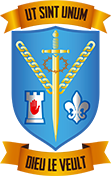 SECOND YEAR BOOKLIST 2019 – 2020SUBJECTBOOKBOOKLEVELPUBLISHERAUTHORAUTHORRELIGIONRetain Religion For Living and folder/class notesRetain Religion For Living and folder/class notesAllAlpha Press Ltd.Connie DuffyConnie DuffyENGLISHFire and Ice 1 (from 1st year)Fire and Ice 1 (from 1st year)AllGill EducationPauline KellyPauline KellyENGLISHDictionaryDictionaryAllGAEILGETuras 2 - textbook and portfolio / workbookTuras 2 - textbook and portfolio / workbookOrdinaryEducate.ieGAEILGETuras 3 - textbook and portfolio / workbookTuras 3 - textbook and portfolio / workbookHigherEducate.ieSPANISHAprendemos 1 (with Diario) from 1st YrAprendemos 1 (with Diario) from 1st YrAllFolensSPANISHAprendemos 2 (with Diario)Aprendemos 2 (with Diario)AllFolensSPANISHHardback notebook and Homework copyHardback notebook and Homework copyAllMATHEMATICSActive Maths 1 Active Maths 1 OrdinaryFolensMATHEMATICSActive Maths 2 Active Maths 2 HigherFolensMATHEMATICSCalculator : FX83GTX (must be this one)Calculator : FX83GTX (must be this one)AllCasioMATHEMATICSMaths Formulae and TablesMaths Formulae and TablesAllMATHEMATICSGeometry SetGeometry SetAllMATHEMATICS2 x A4 120 page project maths copy squared2 x A4 120 page project maths copy squaredAllGEOGRAPHYContinue with Real World Geography Set (Textbook & Student Learning Log)Continue with Real World Geography Set (Textbook & Student Learning Log)AllFolensGEOGRAPHYA4 hardback copy & colouring pencilsA4 hardback copy & colouring pencilsAllGEOGRAPHYEnvelope FolderEnvelope FolderAllHISTORYContinue with 1st Year BookContinue with 1st Year BookAllBUSINESS STUDJunior Cycle Business Studies NetworkJunior Cycle Business Studies NetworkAllEducateRoisin MallonRoisin MallonCSPERetain 1st Year BookRetain 1st Year BookAllSCIENCERetain 1st Year BookRetain 1st Year BookAllSCIENCEThere is an annual charge of €18 for Science. This is payable on VSware before Monday 26th August 2019.There is an annual charge of €18 for Science. This is payable on VSware before Monday 26th August 2019.There is an annual charge of €18 for Science. This is payable on VSware before Monday 26th August 2019.There is an annual charge of €18 for Science. This is payable on VSware before Monday 26th August 2019.There is an annual charge of €18 for Science. This is payable on VSware before Monday 26th August 2019.There is an annual charge of €18 for Science. This is payable on VSware before Monday 26th August 2019.TECHNOLOGYThere is an annual charge of €35 for Technology. This is payable on VSware before Monday 26th August 2019.There is an annual charge of €35 for Technology. This is payable on VSware before Monday 26th August 2019.There is an annual charge of €35 for Technology. This is payable on VSware before Monday 26th August 2019.There is an annual charge of €35 for Technology. This is payable on VSware before Monday 26th August 2019.There is an annual charge of €35 for Technology. This is payable on VSware before Monday 26th August 2019.There is an annual charge of €35 for Technology. This is payable on VSware before Monday 26th August 2019.HOME ECONOMICS@Home Junior Cert@Home Junior CertAllEducate.ieEilis FloodEilis FloodHOME ECONOMICS1 Ring Binder / Poly Pockets/ Refill Pad/Dividers (for class notes)1 Ring Binder / Poly Pockets/ Refill Pad/Dividers (for class notes)AllHOME ECONOMICSPVC Apron For CookeryPVC Apron For CookeryAllHOME ECONOMICSThere is annual charge of €18 for Home Economics to cover the cost of supplies. This is payable on VSware before Monday 26th August 2019.There is annual charge of €18 for Home Economics to cover the cost of supplies. This is payable on VSware before Monday 26th August 2019.There is annual charge of €18 for Home Economics to cover the cost of supplies. This is payable on VSware before Monday 26th August 2019.There is annual charge of €18 for Home Economics to cover the cost of supplies. This is payable on VSware before Monday 26th August 2019.There is annual charge of €18 for Home Economics to cover the cost of supplies. This is payable on VSware before Monday 26th August 2019.There is annual charge of €18 for Home Economics to cover the cost of supplies. This is payable on VSware before Monday 26th August 2019.MUSICSounds Good 2AllAllEdcoEdcoLaura LynchSPHEMy Wellbeing Journey 2; Junior Cycle SPHEAllAllGillGillC Deegan & E O’BrienSPHEA4 hard back lined copy bookAllAllPEActive for Life, A complete record of learning for Junior Cycle PEAllAllFolensFolensF Lyons, SJ Benton, N Crean, I O’MahonyFRENCHBienvenue en France 2  (4th Edition)AllFolensFRENCHFrench/English, English/French dictionaryAllFRENCHHold on to 1st Year BookAllARTA3 Spiral Bound Sketch BookAllART2B & 6B PencilsAllARTSet of Watercolour Colouring PencilsAllARTPritt StickAllARTPointed Paintbrushes No 4 & No 8 sizeAllARTA3 Plastic Folder With HandlesAllARTThere is an annual charge of €35 for Art. This is payable on VSware before Monday 26th August 2019.There is an annual charge of €35 for Art. This is payable on VSware before Monday 26th August 2019.There is an annual charge of €35 for Art. This is payable on VSware before Monday 26th August 2019.There is an annual charge of €35 for Art. This is payable on VSware before Monday 26th August 2019.OTHERHomework Diary €10 and locker €20 to be paid on VSware before Wed 28th August. These will only be issued to those who have paid.Homework Diary €10 and locker €20 to be paid on VSware before Wed 28th August. These will only be issued to those who have paid.Homework Diary €10 and locker €20 to be paid on VSware before Wed 28th August. These will only be issued to those who have paid.Homework Diary €10 and locker €20 to be paid on VSware before Wed 28th August. These will only be issued to those who have paid.